1. x⁴ ⋅x⁵ =x⁹x ⁴¹x⁴⁵x²º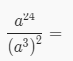 2. .a¹⁸a⁸a¹⁹a¹⁵3. −3x(2x² +4x)=−6x³ −12x²−6x² −12x−5x² −12x−6x³ +12x²4. Среди полином: (3а−4а³ )(−5+2а 2 )=−8a⁵ +26a³ −15a5 −14a³ −15a−15a−14a³ +8a⁵−15a−8a⁵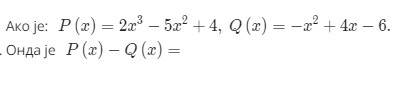 5. .2x ³ −4x² −4x+102x ³ −6x² +4x−22x ³ +4x² +4x−62x ³ −6x² +4x−66. Ako je P(x)=2a² −5a+4 , a Q(x)=−3+a. Онда је P(x)+2⋅Q(x)=22a²−3a−22a²−4a+12a²−7a+22a²−8a−27. Вредност израза 81a² −25b² je(9a−5b)⋅(9a+5b)(9a² −5b²)⋅(9a 2 +5b 2 )(81a²−25b²)⋅(81a²+25b²)56a² b²8. Вредност израза (5a−2c)² има вредност:25a² −20ac+4c²25a²−4c²25a² −10ac+4c²5a² −2c ²9. Вредност израза (2x−5y)² −2(4x−3y)(4x+3y) je:−28x² −20xy+43y²−28x²+7y²−28x²−20xy−43y²−28x²−32xy+43y²10. Када се полином 6a³ b²+12ab² растави на чиниоце добијамо:6ab²(a²+2)6a²b²(a+2)6a²b² (a+2b)6ab²(a²+2b)11. Када се израз 4а⁵ −а растави на чиниоце, добија се:(2а² −1)(2а²+1)(2а−1)(2а+1)(2а²+1)а⋅4а⁴4а⁴